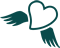 Arbeitsblattsexualität erleben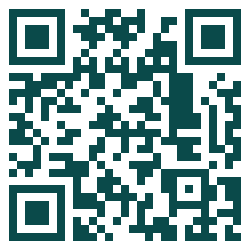 Beantworte alle Fragen zuerst selbstständig. Suche danach ergänzende Informationen auf: feelok.de/sexualitaet SexSelbstbefriedigung: Wer tut es? Wie oft ist „normal“? Wie tun es Jungs? Wie Mädchen? 
Falls du nicht weiter weißt: SelbstbefriedigungWas gehört zum Petting? Klicke auf: PettingKann ein Mädchen vom Petting schwanger werden? Können beim Petting Krankheiten übertragen werden?Wie unterschiedlich wird ein Orgasmus von Männern und von Frauen erlebt? 
Falls du nicht weiter weißt: OrgasmusKann man sich beim Oralsex mit HIV/Aids bzw. mit anderen sexuell übertragbaren Krankheiten anstecken? 
Falls du nicht weiter weißt: Anal, oral, vaginal?Was ist die Missionarsstellung? 
Klicke auf: GeschlechtsverkehrDas erste Mal miteinander schlafenDas erste Mal: Gibt es das richtige Alter? 
Klicke auf: Miteinander SchlafenWas bedeutet „die Jungfräulichkeit verlieren“?Wie wird das erste Mal wirklich schön? 
Klicke auf: Wie wird es richtig schön?Was sind typische sexuelle Probleme von jungen Männern? Und welche typischen sexuellen Probleme haben junge Frauen? 
Klicke auf: Sex - Wenn es nicht so rund läuftWeitere Arbeitsblätter auf feelok - Lehrpersonen und Multiplikator:innenwww.feel-ok.ch, www.feel-ok.at, www.feelok.de